359407 Республика Калмыкия Сарпинский район п.Кировский ул.Почтовая ,11 тел факс (84741)33122  электронный адрес : kirovskiy_smo@mail.ru                                                         ПОСТАНОВЛЕНИЕ №47от «12» __05__ 2023 года						п. КировскийОб утверждении Порядка осуществления органами местного самоуправления Кировского сельского муниципального образования Республики Калмыкия и (или) находящимися в их ведении казенными учреждениями бюджетных полномочий главных администраторов доходов бюджетов бюджетной системы Российской ФедерацииВ соответствии со статьей 160.1 Бюджетного кодекса Российской Федерации, Постановлением Правительства Республики Калмыкия от 30 сентября 2015 г. N368 «Об утверждении Порядка осуществления органами государственной власти Республики Калмыкия (государственными органами), Территориальным фондом обязательного медицинского страхования Республики Калмыкия и (или) находящимися в их ведении казенными учреждениями бюджетных полномочий главных администраторов доходов бюджетов бюджетной системы Российской Федерации»постановляю:1.Утвердить Порядок осуществления органами местного самоуправления Кировского  сельского  муниципального образования Республики Калмыкия и (или) находящимися в их ведении казенными учреждениями, бюджетных полномочий главных администраторов доходов бюджетов бюджетной системы Российской Федерации, согласно приложению к постановлению.2. Настоящее постановление подлежит размещению на официальном сайте Администрации  Кировского  сельского муниципального образования  Республики Калмыкия. Контроль исполнения настоящего постановления оставляю за собой.3. Контроль исполнения настоящего постановления оставляю за собой.Глава Кировского сельскогомуниципального образованияРеспублики Калмыкия (ахлачи)					Ю.Н.БамбуневаПриложение к Постановлению Администрации Кировского СМО РКот «12» мая 2023г. №47Порядок осуществления органами местного самоуправления Кировского сельского муниципального образования Республики Калмыкия и (или) находящимися в их ведении казенными учреждениями бюджетных полномочий главных администраторов доходов бюджетов бюджетной системы Российской Федерации1. Орган местного самоуправления Кировского сельского муниципального образования Республики Калмыкия в качестве главного администратора, доходов бюджета бюджетной системы Российской Федерации:а) формируют и утверждают перечень администраторов доходов бюджетов, подведомственных главному администратору доходов бюджетов;б) формируют следующие документы:прогноз поступления доходов по утвержденной форме;аналитические материалы по исполнению бюджета в части доходов соответствующего бюджета в установленные законодательством Российской Федерации сроки;сведения, необходимые для составления проекта соответствующего бюджета;сведения, необходимые для составления и ведения кассового плана;сведения необходимые для внесения изменений в решение о бюджете в части закрепленных доходов;в) формируют и представляют бюджетную отчетность главного администратора доходов бюджетов по формам и в сроки, установленные в соответствии с законодательством Российской Федерации, в том числе нормативно правовыми актами, установленными в муниципальном образовании;г) исполняют, в случае необходимости, полномочия администратора доходов бюджетов в соответствии с принятым правовым актом об осуществлении полномочий администратора доходов бюджетов;д) принимают правовые акты о наделении казенных учреждений, находящихся в их ведении, полномочиями администраторов доходов местного бюджета и доводят их до соответствующих администраторов доходов бюджета не позднее 5 рабочих дней после их принятия;е) принимают правовые акты, устанавливающие перечень казенных учреждений, осуществляющих полномочия главных администраторов доходов местного бюджета, и закрепляющие за ними источники доходов местного бюджета, и доводят их до соответствующих казенных учреждений, находящихся в их ведении, не позднее 5 рабочих дней после принятия указанных правовых актов;ж) принимают правовые акты о наделении казенных учреждений, находящихся в их ведении, полномочиями администраторов доходов местного бюджета и об установлении порядка доведения казенными учреждениями указанных правовых актов до органов, организующих исполнение соответствующих бюджетов, и доводят их до соответствующих администраторов доходов бюджетов не позднее 5 рабочих дней после их принятия;з) принимают (при передаче в соответствии с законодательством Российской Федерации осуществления отдельных полномочий органам местного самоуправления) правовые акты, устанавливающие перечень органов местного самоуправления, осуществляющих переданные полномочия Республики Калмыкия, муниципального района и закрепляющие за ними соответствующие источники доходов бюджетов бюджетной системы Российской Федерации, а также определяющие порядок администрирования указанными органами доходов, зачисляемых в бюджеты бюджетной системы Российской Федерации, и доводят их до соответствующих органов местного самоуправления до начала очередного финансового года в случае осуществления полномочий главных администраторов (администраторов) доходов бюджетов бюджетной системы Российской Федерации органами местного самоуправления при реализации переданных полномочий Республики Калмыкия принимают правовые акты, устанавливающие перечень указанных органов и закрепляющие за ними соответствующие источники доходов бюджетов бюджетной системы Российской Федерации, и доводят их до соответствующих органов местного самоуправления до начала очередного финансового года;и) организуют осуществление контроля за исполнением подведомственными им администраторами доходов бюджетов бюджетной системы Российской Федерации их бюджетных полномочий.к) осуществляют иные бюджетные полномочия, установленные Бюджетным кодексом Российской Федерации и иными нормативными актами, регулирующими бюджетные правоотношения.2. Правовые акты, указанные в подпунктах "д" и "ж" пункта 1 настоящего Порядка, должны содержать следующие положения:а) закрепление за подведомственными администраторами доходов бюджетов источников доходов бюджетов, полномочия, по администрированию которых они осуществляют, с указанием нормативных правовых актов Российской Федерации, являющихся основанием для администрирования данного вида платежа. При формировании перечня источников доходов необходимо отразить особенности, связанные с их детализацией, если такое право дано главному администратору доходов бюджетов в соответствии с законодательством Российской Федерации, в том числе нормативными правовыми актами Министерства финансов Республики Калмыкия, финансовых органов муниципальных образований;б) наделение администраторов доходов бюджетов в отношении, закрепленных за ними источников доходов бюджетов бюджетной системы Российской Федерации следующими бюджетными полномочиями и иные бюджетные полномочия, установленные законодательством Российской Федерации и принимаемыми в соответствии с ним нормативными правовыми актами:начисление, учет и контроль, за правильностью исчисления, полнотой и своевременностью осуществления платежей в бюджет, пеней и штрафов по ним;взыскание задолженности по платежам в бюджет, пеней и штрафов;принятие решений о возврате излишне уплаченных (взысканных) платежей в бюджет, пеней и штрафов, а также процентов за несвоевременное осуществление такого возврата и процентов, начисленных на излишне взысканные суммы, и представление в орган Федерального казначейства поручений (сообщений) для осуществления возврата в порядке, установленном Администрацией Кировского сельского муниципального образования республики Калмыкия;принятие решения о зачете (уточнении) платежей в бюджеты бюджетной системы Российской Федерации и представление соответствующего уведомления в орган Федерального казначейства;предоставление информации, необходимой для уплаты денежных средств физическими и юридическими лицами за государственные и муниципальные услуги, а также иных платежей, являющихся источниками формирования доходов бюджетов бюджетной системы Российской Федерации, в государственную информационную систему о государственных и муниципальных платежах в соответствии с Федеральным законом от 27 июля 2010 года N 210-ФЗ "Об организации предоставления государственных и муниципальных услуг";иные бюджетные полномочия, установленные Бюджетным кодексом Российской Федерации и иными нормативными актами, регулирующими бюджетные правоотношения;в) определение порядка заполнения (составления) и отражения в бюджетном учете первичных документов по администрируемым доходам бюджетов или указание нормативных правовых актов Российской Федерации, регулирующих данные вопросы;г) определение порядка и сроков сверки данных бюджетного учета администрируемых доходов местного бюджета в соответствии с нормативными правовыми актами Российской Федерации;д) определение порядка действий администраторов доходов бюджетов при уточнении невыясненных поступлений в соответствии с нормативными правовыми актами Российской Федерации, в том числе нормативными правовыми актами Министерства финансов Российской Федерации;е) определение порядка действий администраторов доходов бюджетов при принудительном взыскании администраторами доходов бюджетов с плательщика платежей в бюджет, пеней и штрафов по ним через судебные органы или через судебных приставов в случаях, предусмотренных законодательством Российской Федерации (в том числе определение перечня необходимой для заполнения платежного документа информации, которую необходимо довести до суда (мирового судьи) и (или) судебного пристава-исполнителя в соответствии с нормативными правовыми актами Российской Федерации, в том числе нормативными правовыми актами Министерства финансов Российской Федерации);ж) установление порядка обмена информацией между структурными подразделениями органов местного самоуправления, связанной с осуществлением ими бюджетных полномочий администраторов доходов бюджетов;з) определение порядка, форм и сроков представления администратором доходов бюджетов главному администратору доходов бюджетов сведений и бюджетной отчетности, необходимых для осуществления полномочий главного администратора доходов бюджетов;и) определение порядка и сроков представления бюджетной отчетности в орган, организующий исполнение соответствующего бюджета по доходам, зачисляемым в местный бюджет;определение срока уточнения платежей в бюджеты бюджетной системы Российской Федерации в случае изменения кодов классификации доходов бюджетов Российской Федерации;определение порядка действий администраторов доходов бюджетов по взысканию дебиторской задолженности по платежам в бюджет, пеням и штрафам по ним в досудебном порядке (с момента истечения срока уплаты соответствующего платежа в бюджет (пеней, штрафов) до начала работы по их принудительному взысканию);требование об установлении администраторами доходов бюджетов регламента реализации полномочий по взысканию дебиторской задолженности по платежам в бюджет, пеням и штрафам по ним, разработанного в соответствии с общими требованиями, установленными Министерством финансов Российской Федерации;к) иные положения, необходимые для реализации полномочий администратора доходов бюджетов.3. Органы местного самоуправления Кировского сельского муниципального образования Республики Калмыкия и казенные учреждения, находящиеся в ведении органов местного самоуправления Кировского сельского муниципального образования Республики Калмыкия, осуществляющие полномочия главных администраторов доходов местных бюджетов:а) осуществляют бюджетные полномочия, установленные подпунктами "а" - "в" и "ж" пункта 1 настоящего Порядка;б) исполняют в случае необходимости полномочия администратора доходов бюджетов в соответствии с принятыми ими правовыми актами об осуществлении полномочий администратора доходов бюджетов;в) доводят правовые акты, указанные в подпункте "е" пункта 1 настоящего Порядка, до органов, организующих исполнение соответствующих бюджетов бюджетной системы Российской Федерации, не позднее 8 рабочих дней после их принятия.4. Орган местного самоуправления, реализующий переданные полномочия Республики Калмыкия, в случае осуществления им полномочий главного администратора (администратора) соответствующих доходов бюджетов бюджетной системы Российской Федерации осуществляет администрирование доходов, зачисляемых в бюджеты бюджетной системы Российской Федерации, в соответствии с правовым актом, предусмотренным подпунктом "з" пункта 1 настоящего Порядка.5. В случае изменения функций и полномочий органов местного самоуправления Кировского сельского муниципального образования Республики Калмыкия информация об указанных изменениях доводится до Министерства финансов Республики КалмыкияКИРОВСК СЕЛАНА МУНИЦИПАЛЬН БУРДЭЦИН АДМИНИСТРАЦ 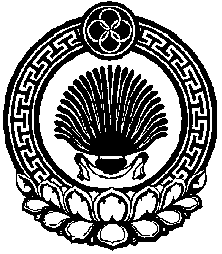 АДМИНИСТРАЦИЯКИРОВСКОГОСЕЛЬСКОГО МУНИЦИПАЛЬНОГО ОБРАЗОВАНИЯ